附件3考生考前告知（一）请各县（区）提前通知报考人员用本人移动电话自觉扫“疫情防控行程卡”，并如实填报“云南健康码”进行自我健康排查。绿码：正常参加考试。黄码：须提前自行做好新冠肺炎核酸检测，并于考前提供检测阴性证明，方能参加考试。红码：不得参加考试。（二）考生在进入考点时需全程佩戴一次性医用防护口罩，提交6月12日“疫情防控行程卡”和“云南健康码”扫码情况截屏A4纸复印件1份，黄码考生需同时提交核酸检测阴性纸质证明。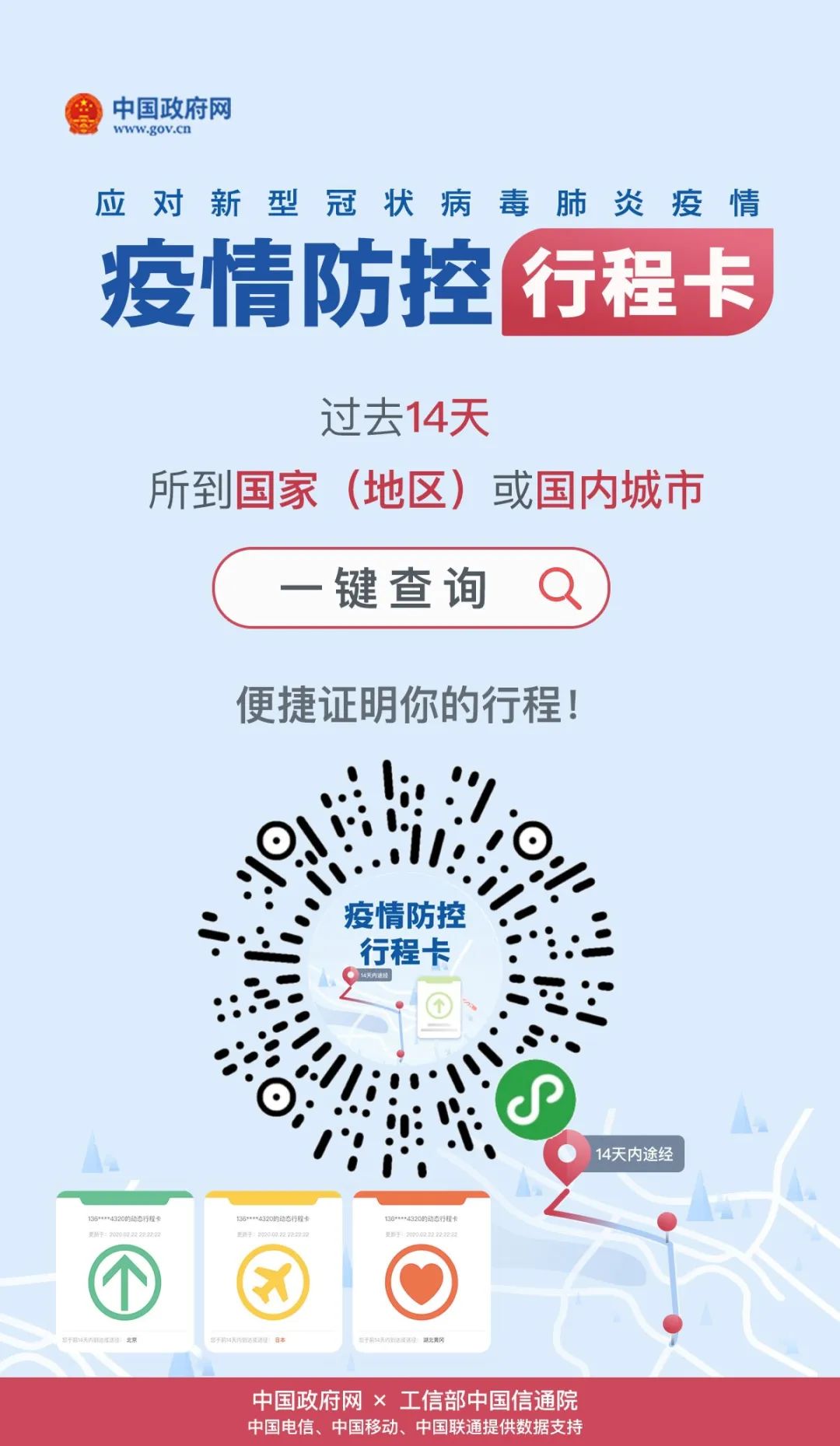 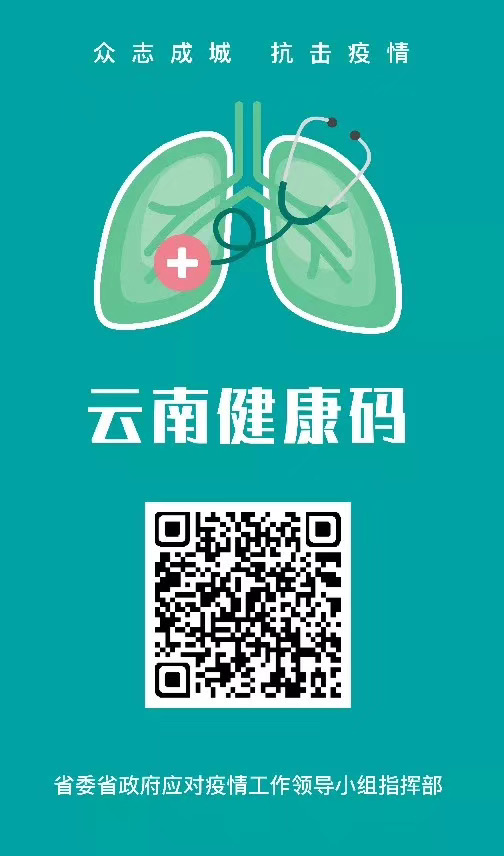 